ТАРИФЫ ПО ПРЕДОСТАВЛЕНИЮ В АРЕНДУ ИНДИВИДУАЛЬНЫХ БАНКОВСКИХ 
СЕЙФОВ В ДОПОЛНИТЕЛЬНОМ ОФИСЕ «СКОЛКОВО» АО БАНК «РАЗВИТИЕ-СТОЛИЦА», РАСПОЛОЖЕННОМ ПО АДРЕСУ: Г.МОСКВА, СКОЛКОВСКОЕ ШОССЕ, Д.31, СТР. 1ПРИМЕЧАНИЕ:Налоги, сборы, пошлины, телекоммуникационные, почтовые и телеграфные расходы, а также другие расходы взимаются дополнительно по фактической стоимости, если в Тарифах не оговорено иное. Внимание: выявленные кассиром банка (услуга 2.4) сомнительные денежные знаки будут в соответствии с законодательством РФ отправлены на экспертизу в ЦБ РФ. Банк сможет вернуть их клиенту только после положительного решения экспертизы ЦБ РФ.Гарантийный взнос не взимается в случае заключения трехстороннего договора аренды индивидуального банковского сейфа.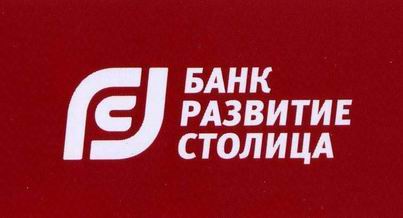 УТВЕРЖДЕНЫ:Правлением АО Банк «Развитие-Столица»(Протокол от «17» июня 2021 года)Председатель ПравленияАО Банк «Развитие-Столица»_______________________ Д.В.КлушинВведены в действие с «05» июля 2021 года1. Плата за аренду индивидуального банковского сейфа№Наименование операции/услугиНаименование операции/услугиНаименование операции/услугиНаименование операции/услугиНаименование операции/услугиНаименование операции/услугиНаименование операции/услугиНаименование операции/услуги1.1Плата за аренду Сейфа:Плата за аренду Сейфа:Плата за аренду Сейфа:Плата за аренду Сейфа:Плата за аренду Сейфа:Плата за аренду Сейфа:Плата за аренду Сейфа:Плата за аренду Сейфа:Размеры сейфа, ммРазмеры сейфа, ммРазмеры сейфа, ммРазмеры сейфа, ммСрок аренды/ стоимость аренды (валюта РФ)Срок аренды/ стоимость аренды (валюта РФ)Срок аренды/ стоимость аренды (валюта РФ)Срок аренды/ стоимость аренды (валюта РФ)Срок аренды/ стоимость аренды (валюта РФ)Срок аренды/ стоимость аренды (валюта РФ)Срок аренды/ стоимость аренды (валюта РФ)Срок аренды/ стоимость аренды (валюта РФ)Срок аренды/ стоимость аренды (валюта РФ)высотавысоташиринаглубина2 недели1 месяц2 месяца3 месяца6 месяцев6 месяцев9 месяцев12 месяцев12 месяцев606026040010002000300035005000500065007500750014014026040017503500600080001100011000135001600016000300300260400250045008000115001500015000180002150021500440440260400250050008500125001900019000230002600026000Для Сейфов с размерами: (60*260*400); (140*260*400).Для Сейфов с размерами: (60*260*400); (140*260*400).Для Сейфов с размерами: (60*260*400); (140*260*400).Для Сейфов с размерами: (60*260*400); (140*260*400).Для Сейфов с размерами: (60*260*400); (140*260*400).Для Сейфов с размерами: (60*260*400); (140*260*400).Для Сейфов с размерами: (60*260*400); (140*260*400).Для Сейфов с размерами: (60*260*400); (140*260*400).Для Сейфов с размерами: (60*260*400); (140*260*400).Для Сейфов с размерами: (60*260*400); (140*260*400).Для Сейфов с размерами: (60*260*400); (140*260*400).Для Сейфов с размерами: (60*260*400); (140*260*400).Для Сейфов с размерами: (60*260*400); (140*260*400).1.2Плата за пользование Сейфом после истечения срока аренды.Плата за пользование Сейфом после истечения срока аренды.Плата за пользование Сейфом после истечения срока аренды.Плата за пользование Сейфом после истечения срока аренды.Плата за пользование Сейфом после истечения срока аренды.Плата за пользование Сейфом после истечения срока аренды.Плата за пользование Сейфом после истечения срока аренды.Плата за пользование Сейфом после истечения срока аренды.Плата за пользование Сейфом после истечения срока аренды.200 рублей РФ в день200 рублей РФ в день200 рублей РФ в день1.3Плата за хранение изъятых в результате принудительного вскрытия Сейфа предметов хранения (со дня вскрытия Сейфа до дня получения предметов хранения Клиентом (максимальный срок – 1 год)).Плата за хранение изъятых в результате принудительного вскрытия Сейфа предметов хранения (со дня вскрытия Сейфа до дня получения предметов хранения Клиентом (максимальный срок – 1 год)).Плата за хранение изъятых в результате принудительного вскрытия Сейфа предметов хранения (со дня вскрытия Сейфа до дня получения предметов хранения Клиентом (максимальный срок – 1 год)).Плата за хранение изъятых в результате принудительного вскрытия Сейфа предметов хранения (со дня вскрытия Сейфа до дня получения предметов хранения Клиентом (максимальный срок – 1 год)).Плата за хранение изъятых в результате принудительного вскрытия Сейфа предметов хранения (со дня вскрытия Сейфа до дня получения предметов хранения Клиентом (максимальный срок – 1 год)).Плата за хранение изъятых в результате принудительного вскрытия Сейфа предметов хранения (со дня вскрытия Сейфа до дня получения предметов хранения Клиентом (максимальный срок – 1 год)).Плата за хранение изъятых в результате принудительного вскрытия Сейфа предметов хранения (со дня вскрытия Сейфа до дня получения предметов хранения Клиентом (максимальный срок – 1 год)).Плата за хранение изъятых в результате принудительного вскрытия Сейфа предметов хранения (со дня вскрытия Сейфа до дня получения предметов хранения Клиентом (максимальный срок – 1 год)).Плата за хранение изъятых в результате принудительного вскрытия Сейфа предметов хранения (со дня вскрытия Сейфа до дня получения предметов хранения Клиентом (максимальный срок – 1 год)).200 рублей РФ в день200 рублей РФ в день200 рублей РФ в деньДля Сейфов с размерами: (300*260*400); (440*260*400).Для Сейфов с размерами: (300*260*400); (440*260*400).Для Сейфов с размерами: (300*260*400); (440*260*400).Для Сейфов с размерами: (300*260*400); (440*260*400).Для Сейфов с размерами: (300*260*400); (440*260*400).Для Сейфов с размерами: (300*260*400); (440*260*400).Для Сейфов с размерами: (300*260*400); (440*260*400).Для Сейфов с размерами: (300*260*400); (440*260*400).Для Сейфов с размерами: (300*260*400); (440*260*400).Для Сейфов с размерами: (300*260*400); (440*260*400).Для Сейфов с размерами: (300*260*400); (440*260*400).Для Сейфов с размерами: (300*260*400); (440*260*400).Для Сейфов с размерами: (300*260*400); (440*260*400).1.4Плата за пользование Сейфом после истечения срока аренды.Плата за пользование Сейфом после истечения срока аренды.Плата за пользование Сейфом после истечения срока аренды.Плата за пользование Сейфом после истечения срока аренды.Плата за пользование Сейфом после истечения срока аренды.Плата за пользование Сейфом после истечения срока аренды.Плата за пользование Сейфом после истечения срока аренды.Плата за пользование Сейфом после истечения срока аренды.Плата за пользование Сейфом после истечения срока аренды.350 рублей РФ в день350 рублей РФ в день350 рублей РФ в день1.5Плата за хранение изъятых в результате принудительного вскрытия Сейфа предметов хранения (со дня вскрытия Сейфа до дня получения предметов хранения Клиентом (максимальный срок – 1 год)).Плата за хранение изъятых в результате принудительного вскрытия Сейфа предметов хранения (со дня вскрытия Сейфа до дня получения предметов хранения Клиентом (максимальный срок – 1 год)).Плата за хранение изъятых в результате принудительного вскрытия Сейфа предметов хранения (со дня вскрытия Сейфа до дня получения предметов хранения Клиентом (максимальный срок – 1 год)).Плата за хранение изъятых в результате принудительного вскрытия Сейфа предметов хранения (со дня вскрытия Сейфа до дня получения предметов хранения Клиентом (максимальный срок – 1 год)).Плата за хранение изъятых в результате принудительного вскрытия Сейфа предметов хранения (со дня вскрытия Сейфа до дня получения предметов хранения Клиентом (максимальный срок – 1 год)).Плата за хранение изъятых в результате принудительного вскрытия Сейфа предметов хранения (со дня вскрытия Сейфа до дня получения предметов хранения Клиентом (максимальный срок – 1 год)).Плата за хранение изъятых в результате принудительного вскрытия Сейфа предметов хранения (со дня вскрытия Сейфа до дня получения предметов хранения Клиентом (максимальный срок – 1 год)).Плата за хранение изъятых в результате принудительного вскрытия Сейфа предметов хранения (со дня вскрытия Сейфа до дня получения предметов хранения Клиентом (максимальный срок – 1 год)).Плата за хранение изъятых в результате принудительного вскрытия Сейфа предметов хранения (со дня вскрытия Сейфа до дня получения предметов хранения Клиентом (максимальный срок – 1 год)).350 рублей РФ в день350 рублей РФ в день350 рублей РФ в день2. предоставление дополнительных услуг2. предоставление дополнительных услуг2. предоставление дополнительных услуг2. предоставление дополнительных услуг2. предоставление дополнительных услуг2. предоставление дополнительных услуг2. предоставление дополнительных услуг2. предоставление дополнительных услуг2. предоставление дополнительных услуг2. предоставление дополнительных услуг2. предоставление дополнительных услуг2. предоставление дополнительных услуг№Наименование операции/услугиНаименование операции/услугиНаименование операции/услугиНаименование операции/услугиНаименование операции/услугиНаименование операции/услугиНаименование операции/услугиНаименование операции/услугиНаименование операции/услугиКомиссия (валюта РФ)Комиссия (валюта РФ)Комиссия (валюта РФ)2.1Предоставление техники для пересчета и проверки подлинности денежной наличностиПредоставление техники для пересчета и проверки подлинности денежной наличностиПредоставление техники для пересчета и проверки подлинности денежной наличностиПредоставление техники для пересчета и проверки подлинности денежной наличностиПредоставление техники для пересчета и проверки подлинности денежной наличностиПредоставление техники для пересчета и проверки подлинности денежной наличностиПредоставление техники для пересчета и проверки подлинности денежной наличностиПредоставление техники для пересчета и проверки подлинности денежной наличностиПредоставление техники для пересчета и проверки подлинности денежной наличностине взимаетсяне взимаетсяне взимается2.2Обеспечение доступа к Сейфу в соответствии с условиями Дополнительного соглашения к Договору аренды или условиями трехстороннего Договора арендыОбеспечение доступа к Сейфу в соответствии с условиями Дополнительного соглашения к Договору аренды или условиями трехстороннего Договора арендыОбеспечение доступа к Сейфу в соответствии с условиями Дополнительного соглашения к Договору аренды или условиями трехстороннего Договора арендыОбеспечение доступа к Сейфу в соответствии с условиями Дополнительного соглашения к Договору аренды или условиями трехстороннего Договора арендыОбеспечение доступа к Сейфу в соответствии с условиями Дополнительного соглашения к Договору аренды или условиями трехстороннего Договора арендыОбеспечение доступа к Сейфу в соответствии с условиями Дополнительного соглашения к Договору аренды или условиями трехстороннего Договора арендыОбеспечение доступа к Сейфу в соответствии с условиями Дополнительного соглашения к Договору аренды или условиями трехстороннего Договора арендыОбеспечение доступа к Сейфу в соответствии с условиями Дополнительного соглашения к Договору аренды или условиями трехстороннего Договора арендыОбеспечение доступа к Сейфу в соответствии с условиями Дополнительного соглашения к Договору аренды или условиями трехстороннего Договора аренды2000 рублей РФ2000 рублей РФ2000 рублей РФ2.3.Изменение, дополнение условий Доступа по Дополнительному соглашению к Договору аренды или условий Доступа по трехстороннему Договору арендыИзменение, дополнение условий Доступа по Дополнительному соглашению к Договору аренды или условий Доступа по трехстороннему Договору арендыИзменение, дополнение условий Доступа по Дополнительному соглашению к Договору аренды или условий Доступа по трехстороннему Договору арендыИзменение, дополнение условий Доступа по Дополнительному соглашению к Договору аренды или условий Доступа по трехстороннему Договору арендыИзменение, дополнение условий Доступа по Дополнительному соглашению к Договору аренды или условий Доступа по трехстороннему Договору арендыИзменение, дополнение условий Доступа по Дополнительному соглашению к Договору аренды или условий Доступа по трехстороннему Договору арендыИзменение, дополнение условий Доступа по Дополнительному соглашению к Договору аренды или условий Доступа по трехстороннему Договору арендыИзменение, дополнение условий Доступа по Дополнительному соглашению к Договору аренды или условий Доступа по трехстороннему Договору арендыИзменение, дополнение условий Доступа по Дополнительному соглашению к Договору аренды или условий Доступа по трехстороннему Договору аренды1000 рублей РФ за каждое изменение1000 рублей РФ за каждое изменение1000 рублей РФ за каждое изменение2.4Пересчет и выявление сомнительных денежных знаков кассиром банкаПересчет и выявление сомнительных денежных знаков кассиром банкаПересчет и выявление сомнительных денежных знаков кассиром банкаПересчет и выявление сомнительных денежных знаков кассиром банкаПересчет и выявление сомнительных денежных знаков кассиром банкаПересчет и выявление сомнительных денежных знаков кассиром банкаПересчет и выявление сомнительных денежных знаков кассиром банкаПересчет и выявление сомнительных денежных знаков кассиром банкаПересчет и выявление сомнительных денежных знаков кассиром банка0,1% от суммы, минимально 300 рублей РФ0,1% от суммы, минимально 300 рублей РФ0,1% от суммы, минимально 300 рублей РФ3. Прочее3. Прочее3. Прочее3. Прочее3. Прочее3. Прочее3. Прочее3. Прочее3. Прочее3. Прочее3. Прочее3. Прочее№Наименование операции/услугиНаименование операции/услугиНаименование операции/услугиНаименование операции/услугиНаименование операции/услугиНаименование операции/услугиНаименование операции/услугиНаименование операции/услугиНаименование операции/услугиРазмер (валюта РФ)Размер (валюта РФ)Размер (валюта РФ)3.1Гарантийный взнос3Гарантийный взнос3Гарантийный взнос3Гарантийный взнос3Гарантийный взнос3Гарантийный взнос3Гарантийный взнос3Гарантийный взнос3Гарантийный взнос34500 рублей РФ4500 рублей РФ4500 рублей РФ3.2Штрафы:Штрафы:Штрафы:Штрафы:Штрафы:Штрафы:Штрафы:Штрафы:Штрафы:Штрафы:Штрафы:Штрафы:при вскрытии Сейфа при вскрытии Сейфа при вскрытии Сейфа при вскрытии Сейфа при вскрытии Сейфа при вскрытии Сейфа при вскрытии Сейфа при вскрытии Сейфа при вскрытии Сейфа 4500 рублей РФ4500 рублей РФ4500 рублей РФпри утере/повреждении Ключа от Сейфапри утере/повреждении Ключа от Сейфапри утере/повреждении Ключа от Сейфапри утере/повреждении Ключа от Сейфапри утере/повреждении Ключа от Сейфапри утере/повреждении Ключа от Сейфапри утере/повреждении Ключа от Сейфапри утере/повреждении Ключа от Сейфапри утере/повреждении Ключа от Сейфа4500 рублей РФ4500 рублей РФ4500 рублей РФпри повреждении замка от Сейфа по вине Клиентапри повреждении замка от Сейфа по вине Клиентапри повреждении замка от Сейфа по вине Клиентапри повреждении замка от Сейфа по вине Клиентапри повреждении замка от Сейфа по вине Клиентапри повреждении замка от Сейфа по вине Клиентапри повреждении замка от Сейфа по вине Клиентапри повреждении замка от Сейфа по вине Клиентапри повреждении замка от Сейфа по вине Клиента4500 рублей РФ4500 рублей РФ4500 рублей РФпри утере/повреждении Электронной Карты Доступапри утере/повреждении Электронной Карты Доступапри утере/повреждении Электронной Карты Доступапри утере/повреждении Электронной Карты Доступапри утере/повреждении Электронной Карты Доступапри утере/повреждении Электронной Карты Доступапри утере/повреждении Электронной Карты Доступапри утере/повреждении Электронной Карты Доступапри утере/повреждении Электронной Карты Доступа300 рублей РФ300 рублей РФ300 рублей РФпри повреждении кассетыпри повреждении кассетыпри повреждении кассетыпри повреждении кассетыпри повреждении кассетыпри повреждении кассетыпри повреждении кассетыпри повреждении кассетыпри повреждении кассеты1500 рублей РФ1500 рублей РФ1500 рублей РФ